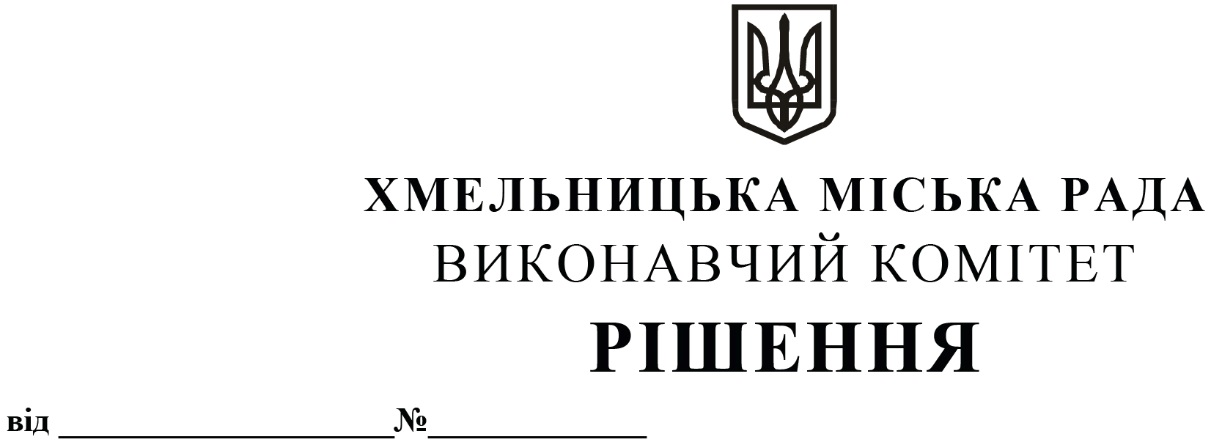 Про внесення на розгляд сесії міської радипропозиції   про  включення  нежитлового приміщення    на    вул. Чкалова,  20   у м. Хмельницькому    до  переліку об’єктів малої  приватизації  –  окремого  майна, що  підлягає  приватизаціїРозглянувши клопотання міського комунального підприємства по утриманню нежитлових приміщень комунальної власності, керуючись законами України «Про місцеве самоврядування в Україні», «Про приватизацію державного і комунального майна»,  виконавчий комітет міської радиВИРІШИВ:1. Внести на розгляд сесії міської ради пропозицію про включення нежитлового приміщення загальною площею 260,5 кв.м на вул. Чкалова, 20 у м. Хмельницькому до переліку об’єктів малої приватизації – окремого майна, що підлягає приватизації.2. Контроль за виконанням рішення покласти на заступника міського голови – директора департаменту інфраструктури міста В. Новачка.Заступник міського голови		М. ВАВРИЩУК